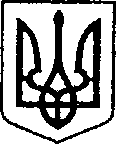 УКРАЇНАЧЕРНІГІВСЬКА ОБЛАСТЬМІСТО НІЖИНМ І С Ь К И Й  Г О Л О В А  Р О З П О Р Я Д Ж Е Н Н Явід27 серпня    2021 р.		м. Ніжин		№231Про затвердження Плану заходів з відзначення в м. Ніжині у 2021 році Дня пам'яті  захисників України,які загинулив боротьбі за незалежність,суверенітет і територіальнуцілісність України 	Відповідно до статей ст.32,40,42,59,73 Закону України «Про місцеве самоврядування в Україні», розпорядження Кабінету Міністрів України від 09.06.2021 року № 614-р « Про заходи з відзначення у 2021 році Дня пам'яті захисників України, які загинули в боротьбі за незалежність, суверенітет і територіальну цілісність України», Плану заходів з відзначення в Чернігівській області у 2021 році Дня пам'яті захисників України, які загинули в боротьбі за незалежність, суверенітет і територіальну цілісність України від 29 червня 2021 року, Регламенту виконавчого комітету Ніжинської міської ради Чернігівської області від 24 грудня 2020 року №27-4/2020, з метою гідного вшанування захисників України,які загинули в боротьбі за незалежність, суверенітет і територіальну цілісність України :1. Затвердити План заходів з відзначення в м. Ніжині  у 2021 році Дня пам'яті захисників України, які загинули в боротьбі за незалежність, суверенітет і територіальну цілісність України (додається).2. Начальнику управління культури і туризму Ніжинської міської  ради 
Бассак Т.Ф. забезпечити  оприлюднення даного  розпорядження на офіційному сайті Ніжинської міської ради. 3. Контроль  за виконанням розпорядження покласти  на заступників міського голови  згідно функціональних повноваженьМіський голова                                                                     Олександр КОДОЛА                                                                       Затверджено                                                                      Розпорядження міського голови                                                                      від  27 серпня    2021 року  № 231План заходів з відзначення в м. Ніжині у 2021 роціДня пам'яті захисників України,які загинули в боротьбі за незалежність, суверенітет і територіальну цілісність України1. Приспустити Державні Прапори України на будівлях адміністративних  установ, організацій, підприємств, будинках, у військових частинах міста.29 серпня 2021 року                                                                                                       Вовченко Ф.І. Грозенко І.В.                                                                    Смага С.С.                                                                     Дмитрієв С.В.                                                                    Керівники підприємств,                                                                     Командири військових частин                                                                    ( у порядку рекомендації)2.  Здійснити заходи щодо благоустрою території біля пам'ятників, пам'ятних знаків, встановлених на честь  борців за незалежність України, загиблих учасників Революції Гідності, учасників АТО/ООС.29 серпня 2021 року                                                                                                          Вовченко Ф.І.Кушніренко А.М.                                                                      Шпак В.А.3. Сприяти проведенню релігійними організаціями панахиди за загиблими в боротьбі за незалежність, суверенітет і територіальну цілісність України. 29 серпня 2021 року Бассак Т.Ф.                                                                       Релігійні організації міста                                                                        (у порядку рекомендації)4. Організувати урочисте покладання квітів до пам'ятника «Борцям за Незалежність», пам'ятного знаку «Герої не ВМИРАЮТЬ» З 10.00                                                    Салогуб В.В.                                                                      Смага С.С.Бассак Т.Ф. 5. Обмежити проведення розважально-концертних заходів Бассак Т.Ф.                                                                       Литвинець І.П.6. Долучитися під час урочистого покладання квітів до пам'ятників  та пам'ятних знаків  борцям за незалежність України до загальнонаціональної хвилини мовчання на знак вшанування пам'яті за захисниками України, які загинули в боротьбі за незалежність, суверенітет і територіальну цілісність України29 серпня 2021 року , 10.00                          Вовченко Ф.І.                                                                        Салогуб В.В.                                                                        Смага С.С.Грозенко І.В. 7. Долучитися до Всеукраїнської акції пам'яті «Сонях» з використанням як елемента одягу стилізованого знака пам'яті «Сонях»28-31 серпня 2021 рокуКонстантиненко Л.В.                                                                         Тимченко А.В. Бассак Т.Ф.Градобик В.В. 8. Забезпечити проведення національно-патріотичних заходів у закладах освіти та культуриСерпень- вересень 2021 року Градобик В.В.Бассак Т.Ф.9. Оформити виставки періодичної, науково- популярної, інформаційно- довідкової літератури, інших матеріалів, присвячених вшануванню захисників України, які загинули в боротьбі за незалежність, суверенітет і територіальну цілісність України, у бібліотеках централізованої бібліотечної системи та  бібліотеках закладів освіти міста. Серпень- вересень  2021 року                     Бассак Т.Ф.Єкименко О.Є.Градобик В.В. 10. Сприяти інформаційному висвітленню у соціальних мережах, засобах масової інформації міста заходів з відзначення Дня пам''яті захисників України, які загинули в боротьбі за незалежність, суверенітет і територіальну цілісність УкраїниСерпень – вересень 2021 року                       Гук О.О.11. Забезпечити  охорону публічного порядку у місцях проведення заходів з відзначення у 2021 році Дня пам'яті захисників України, які загинули в боротьбі за незалежність, суверенітет і територіальну цілісність України  Сквер НезалежностіПам'ятний знак «Герої не ВМИРАЮТЬ»Духно  В.М.з  10.0012. Інформувати про стан виконання Плану заходів управління культури і туризму Ніжинської міської ради для  підготовки узагальненої інформації  До 24 вересня 2021 року Подає : Начальник управління культуриі туризму Ніжинської міської ради				       Тетяна БАССАКВізують:Перший заступник міського головиз питань діяльності виконавчих органів ради	Федір ВОВЧЕНКОСекретар Ніжинської міської ради           Юрій ХОМЕНКОРадник міського голови                                                             Сергій ОХОНЬКО  Керуючий справами виконавчогокомітету Ніжинської міської ради			Володимир САЛОГУБ Начальник відділу юридично-кадровогозабезпечення виконавчого комітетуНіжинської міської ради						В’ячеслав ЛЕГА